帮扶特殊老年家庭迎泽区各卫生服务站（院）为了让特殊老年家庭老有所医，安度晚年，采取措施为他们建立了健康档案，并制定了健康帮扶计划，让特殊家庭感受政府的温暖。图为4月11日，朝阳一社区老龄工作人员和郝庄镇卫生院孙大夫，到社区的特殊家庭傅润跃、康珍梅夫妇家开展了帮扶活动，对他们夫妇的身体状况进行了了解，诊治。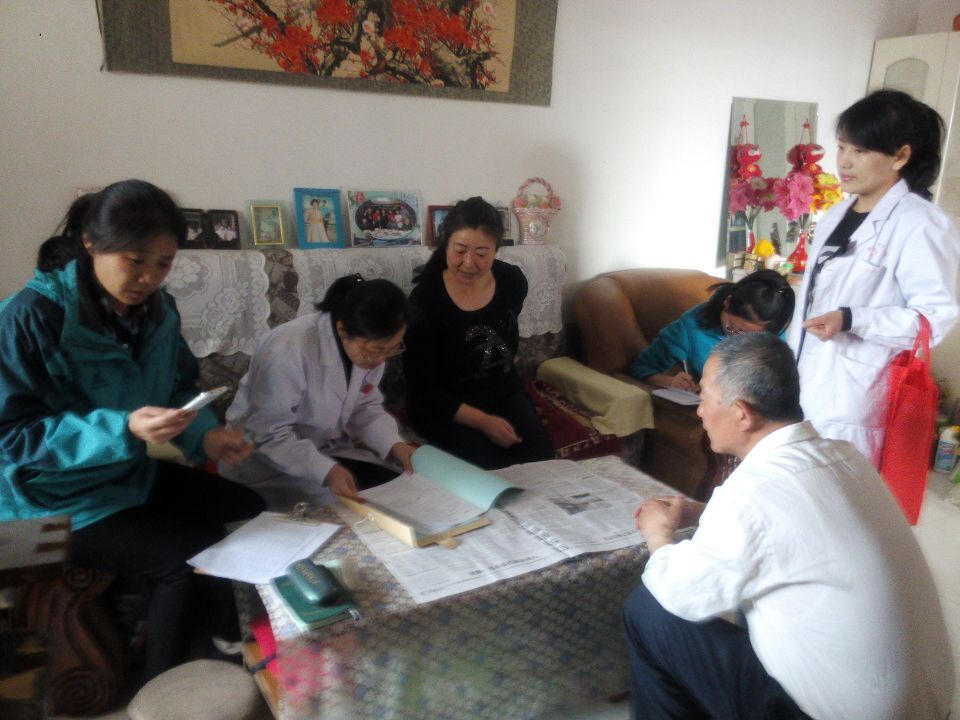 